传感系统-力与音频传感模块-技术要求设备概述 设备名称：传感系统-力与音频传感模块数量：1套该传感系统拾音器系统和中空力传感器，用于声音及力信号的传感采集。投标方须针对招标技术参数，提供相应的材料或说明，否则该参数被视为非实质性响应，扣分处理，技术参数中打星号的技术参数必须满足要求。系统组成设备详细技术要求   2.1 拾音器系统      2.1.1 数字录音主机，需满足以下技术要求：录音通道数量：2 路拾音器接口数量：2 个音频输入接口：3 芯端子（音频、公共地、电源正极）计算机接口：RJ45音频压缩标准：OggVorbis音频采样率：32kHz音频采样位：16bit音频输出码率：48kbps（6k字节/秒）录音方式：全程录音、定时录音、声控录音、手动录音防水特性：户内防潮录音检索方式：网络查询实时监听方式：网络监听   2.2.2  户外防水拾音器, 需满足以下技术要求：拾音距离：10-15米音频传输距离：3000米灵敏度：-42dB频率响应：20Hz ～ 20KHz指向特性：180°指向信噪比：48dB(1米94dB音源) 37dB(10米94dB音源)1KHz at 1Pa动态范围：99dB (1KHz at Max dB SPL)最大承受音压：120dB SPL (1KHz,THD 1%)输出信号幅度：2.5Vpp麦克风：震膜电容咪头产品特点：雷击保护、ESD静电防护工作环境温度：-20℃ ～ 70℃※（13）电磁兼容性： 需要提供CNAS出具的电磁兼容检测报告，报告试验依据为（GB9254-2008），满足电源端子传到骚扰B级、辐射骚扰（1GHz以下）B级标准。※（14）采用Clear Speech动态降噪处理和语音和噪声双通道分离技术，有效降低噪音。提供中华人民共和国国家版权局颁布的《Clear Speech语音处理软件》软件著作权证书。※（15）符合标准欧盟CE标准，美国FCC认证，提供认证证书。   2.2  中空力传感器      2.2.1 中空力传感器，需满足以下技术要求：※（1）量程：150，170，200，260，300kN※（2）尺寸参数表：（3）本体材质：不锈钢※（4）输出灵敏度：2.0mV/V（5）综合精度：2% F.S（6）零点输出：±0.1 mV/V（7）非线性：2% F.S.（8）滞后：2% F.S.（9）重复性：0.5% F.S.（10）蠕变（30min）：0.5% F.S.（11）温度灵敏度漂移：0.05% F.S./10℃（12）零点温度漂移：0.05% F.S./10℃（13）输入电阻：700±20Ω（14）输出电阻：700±20Ω（15）绝缘电阻：≥5000MΩ/100VDC（16）激励电压：5~15V（17）工作温度范围：-40~80℃（18）安全超载：150% F.S.（19）材料: 不锈钢（20）防护等级: IP67供货期签订合同后4周内质保期设备验收后1年以上序号设备/仪器名称配置数量（台/套）1拾音器系统数字录音主机21拾音器系统户外防水拾音器42中空力传感器150KN量程112中空力传感器170KN量程52中空力传感器200KN量程52中空力传感器260KN量程52中空力传感器300KN量程6量程（kN）150170200260300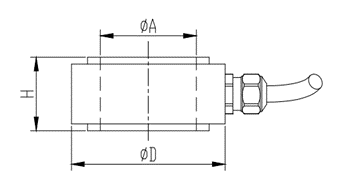 ФA(mm)16.518.5212325ФD(mm)≤36≤38≤42≤45≤49H(mm)≤12.7≤12.7≤12.7≤14≤14